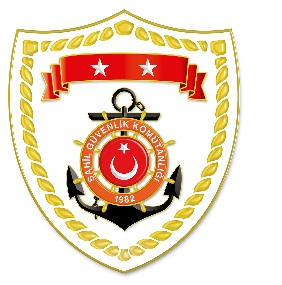 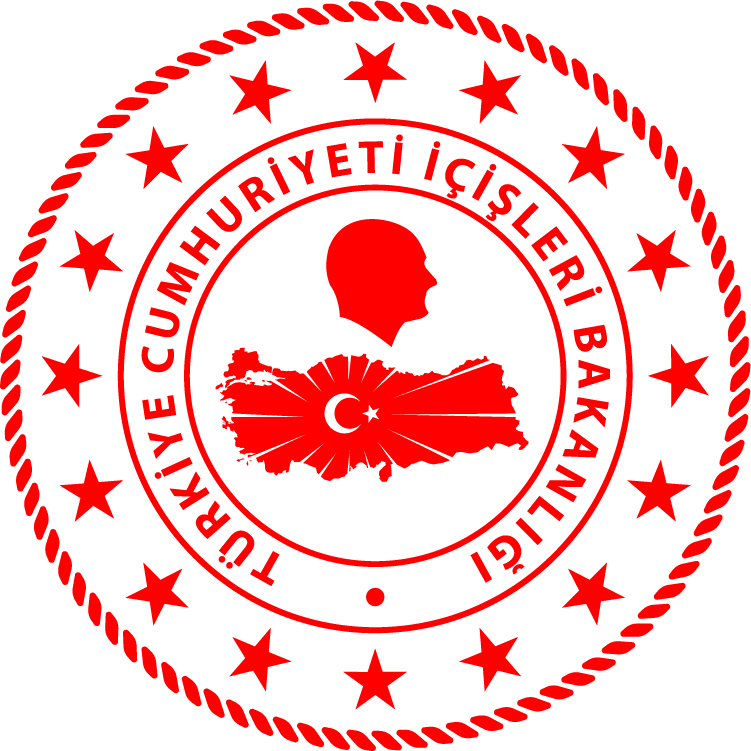 Marmara BölgesiEge BölgesiAkdeniz BölgesiS.NoTARİHMEVKİ VE ZAMANKURTARILAN SAYISIKURTARILAN/YEDEKLENEN TEKNE SAYISIAÇIKLAMA117 Ağustos 2019EDİRNE/Enez17:37--Edirne ili Enez ilçesinde 1 şahsın bulunması maksadıyla başlatılan arama kurtarma faaliyetlerine sahil güvenlik görevlerinden istifade ile devam edilmektedir.S.NoTARİHMEVKİ VE ZAMANKURTARILAN SAYISIKURTARILAN/YEDEKLENEN TEKNE SAYISIAÇIKLAMA119 Ağustos 2019MUĞLA/Datça13.1391Muğla ili Datça ilçesi Domuzçukuru açıklarında içerisinde 9 şahıs bulunan özel bir teknenin makine arızası nedeniyle sürüklendiği ve yardım talebinde bulunulduğu bilgisi alınmıştır. Görevlendirilen Sahil Güvenlik Botu tarafından bahse konu teknenin içerisinde bulunan 9 şahıs Sahil Güvenlik Botuna alınmış, tekne ise başka özel bir tekne tarafından Sahil Güvenlik Botu refakatinde yedeklenerek Datça Limanı’na intikal ettirilmesi sağlanmıştır. S.NoTARİHMEVKİ VE ZAMANKURTARILAN SAYISIKURTARILAN/YEDEKLENEN TEKNE SAYISIAÇIKLAMA119 Ağustos 2019MERSİN/Anamur16:42--Mersin ili Anamur ilçesi deniz feneri önlerinde 2 şahsın denize girerek açıldığı ve gözden kaybolduğu bilgisi alınmıştır. Görevlendirilen 2 Sahil Güvenlik Botu tarafından başlatılan arama kurtarma faaliyetleri neticesinde herhangi bir bulguya rastlanmamıştır. Arama kurtarma faaliyetlerine devam edilmektedir.